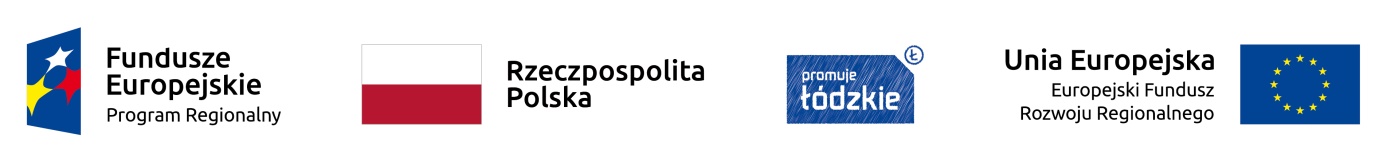 Projekt Zespołu Szkół Centrum Kształcenia Rolniczego im. Jadwigi Dziubińskiej w Zduńskiej Dąbrowie„Nauczanie rolnicze XXI wieku - absolwent na rynku pracy”współfinansowany  ze środków Europejskiego Funduszu Społecznegow ramach Regionalnego Programu Operacyjnego Województwa Łódzkiego na lata 2014 – 202029.11.2020 r. godz.17.30W Zespole Szkół  Centrum Kształcenia Rolniczego im. Jadwigi Dziubińskiej w Zduńskiej Dąbrowie od 1 września 2018 roku do 29 listopada 2020 roku  trwała realizacja Projektu  nr RPLD.11.03.01-10-0021/18-00, pn. „Nauczanie rolnicze XXI wieku - absolwent na rynku pracy” współfinansowanego ze środków Europejskiego Funduszu Społecznego w ramach Regionalnego Programu Operacyjnego Województwa Łódzkiego na lata 2014 –2020.W dwóch edycjach Projektu wzięło udział:• 120 uczestników - uczniów Technikum prowadzącego kształcenie w zawodach: technik rolnik, technik architektury krajobrazu i technik weterynarii , którzy zdobyli  nowe i bardzo przydatne na rynku pracy kwalifikacje i kompetencje .• 9 nauczycieli  kształcenia  zawodowego , którzy  dzięki studiom podyplomowym, kursom, szkoleniom uzyskali nowe kwalifikacje i  nabyli  kompetencje niezbędne w pracy zawodowej i podnoszące jej jakość.Dzięki realizacji projektu pn. „Nauczanie rolnicze XXI wieku - absolwent na rynku pracy” współfinansowanego ze środków Europejskiego Funduszu Społecznego wyposażono pracownie dla zawodu technik rolnik i technik architektury krajobrazu w nowoczesny sprzęt techniczny (rozrzutnik obornika, rozsiewacz nawozów mineralnych, kosiarki do trawy, podkaszarkę, nożyce do żywopłotu, wertykulator, piłę spalinową).Uczniowie z sukcesem zakończyli udział  w 12  kursach specjalistycznych, zajęciach dodatkowych rozwijających umiejętności zawodowe, zajęciach indywidualnych i grupowych z doradztwa zawodowego i poradnictwa psychologicznego oraz wakacyjnych  stażach zawodowych.Za odbyte w liczbie  150 godzin  staże w  uczących się zawodach uczniowie otrzymali wynagrodzenia w kwocie 1800,00 zł oraz zwrot kosztów dojazdu. Działanie to umożliwiło młodym ludziom poznanie nowych  zakładów, środowisk, maszyn i urządzeń,  a także zdobycie cennych doświadczeń zawodowych.W poprzednim i bieżącym roku szkolnym odbyły się następujące kursy specjalistyczne: kurs prawa jazdy kat. B, kurs inseminacyjny, kurs spawania elektrodami otulonymi typu MMA, kurs obsługi kombajnu zbożowego, kurs obsługi wózków jezdniowych z napędem silnikowym, kurs florystyczno-kelnerski, kurs stosowania środków ochrony roślin, kurs instruktora hipoterapii, kurs instruktora jazdy konnej, kurs groomingu, kurs instruktora szkolenia psów i kurs dogoterapii.Wszyscy Uczestnicy Projektu uzyskali nowe kwalifikacje i kompetencje otrzymując stosowne zaświadczenia i certyfikaty.Było dużo przydatnej wiedzy i praktycznych umiejętności, a wszystko to w przyjaznej atmosferze.Koordynator szkolny projektu: Zofia Rosa